Formularz zgłoszeniowyna spotkanie pt. „wspieraMY (Na)SIELSKIE KOBIETY”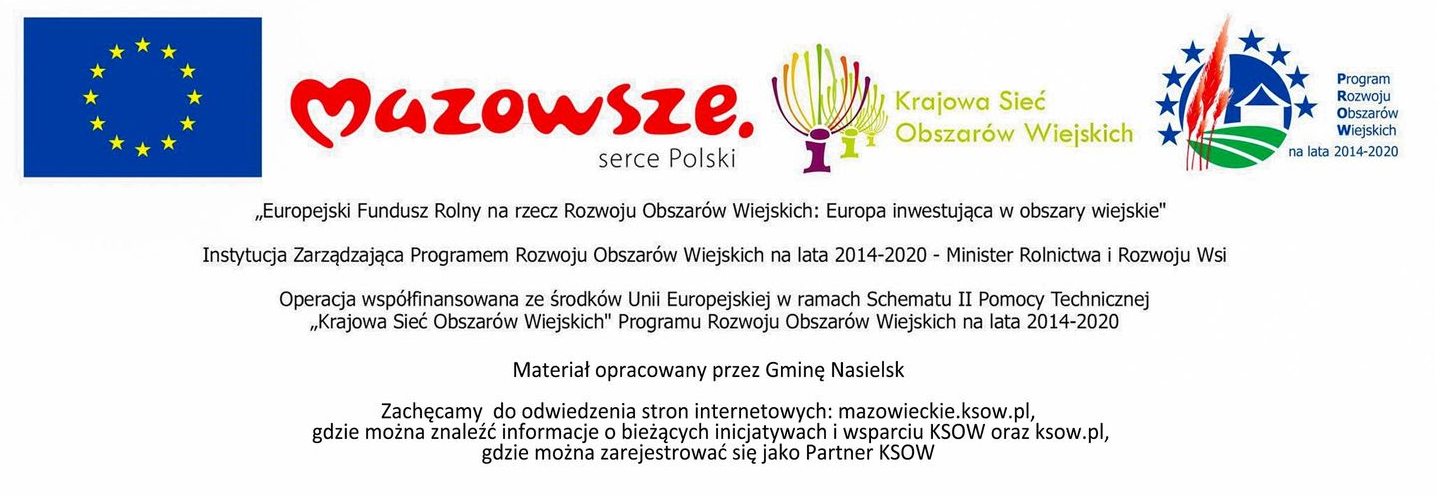 ORGANIZATOR DANE OSOBOWEUrząd Miejski w Nasielskuul. Elektronowa 305-190 Nasielsktel./23/ 69 33 000MIEJSCE SPOTKANIAHotel NosseliaKrzyczki Szumne 4405-191 Krzyczki SzumneOSOBA DO KONTAKTUMarta CzarnieckaŻaneta Łukaszewicz-Karaśtel. /23/ 69 33 123e-mail: promocja@nasielsk.plImię i nazwisko…………………………………………………….Adres e-mail: …………………………………………………….Numer telefonu:   ……………………………………………………..   